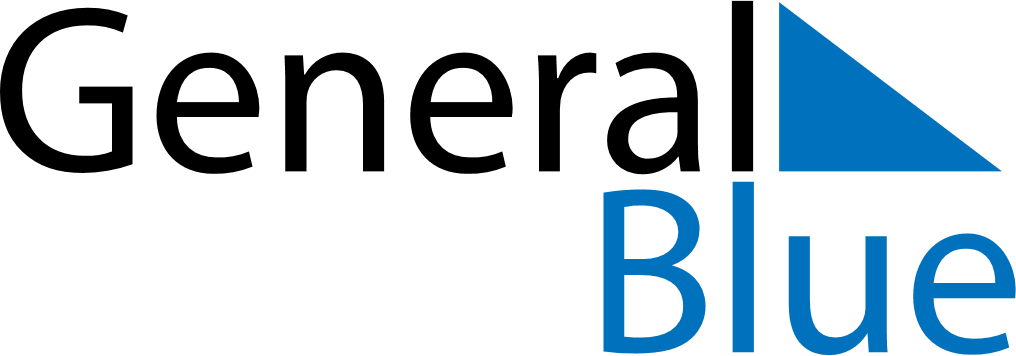 December 2020December 2020December 2020December 2020December 2020December 2020AnguillaAnguillaAnguillaAnguillaAnguillaAnguillaMondayTuesdayWednesdayThursdayFridaySaturdaySunday1234567891011121314151617181920National Heroes and Heroines Day21222324252627Christmas DayBoxing Day28293031NOTES